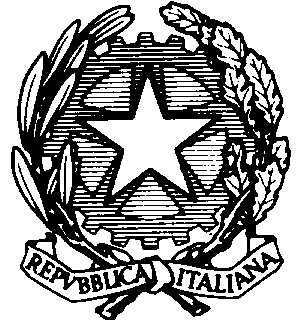 MINISTERO DELLA ISTRUZIONE DELL’UNIVERSITA’ E RICERCAUFFICIO SCOLASTICO REGIONALE PER IL LAZIO  ISTITUTO DI ISTRUZIONE SUPERIORE “I.T.C. DI VITTORIO – I.T.I. LATTANZIO”Via Teano, 223 - 00177 Roma  🕿06121122405 / 06121122406-  fax 062752492Cod. Min. RMIS00900E🖂rmis00900e@istruzione.it - rmis00900e@pec.istruzione.it cod. fiscale 97200390587Alla cortese attenzione Gent.mo DS dell’IC ‘Balabanoff’Referente Orientamento classi medie in uscitaGentilissimi Referenti Commissione Orientamento Classi Scuola Media in uscitaEccoci nuovamente insieme pronti a proporvi ed illustrarVi le iniziative afferenti leattività di Orientamento in ingresso del nostro Istituto Di Vittorio Lattanzio di Roma. Tra le diverse proposte vi segnaliamo un'importante iniziativa ovvero quest'anno riprenderemo ad ospitare in piccoli gruppi in presenza i vostri alunni e farli partecipare alle attività di laboratorio e in classe. Sarà nostra cura contattarvi al fine di predisporre giornate dedicate ad ospitare i vostri alunni presso le nostre classi. Oltre a ciò, saremo lieti di incontrarvi personalmente, prendere parte alle Vostre iniziative e parlare direttamente con i vostri alunni per esporre e rispondere a tutti i loro quesiti. Vi riportiamo qui di seguito ulteriori iniziative messe in Agenda ovvero:OPEN DAY SCHOOL Accoglienza Famiglia e alunni classi medie con la partecipazione dei nostri alunni interni.Visita degli ambienti delle classi e di tutti i laboratori e locali dedicati alle attività didattiche, sportive, musicali e teatrali.Conoscenza dei Professori delle discipline di studio ed in particolare  delle materie di indirizzoPresentazione degli indirizzi nello specificoPartecipazione a tutte le attività di laboratorioAccoglienza BES e DSA;per le Famiglie e alunni che hanno difficoltà nel visitarci di persona offriamo la possibilità di seguirci sul sito web dell’Istituto.Virtual Tour nella Home page dell’Istituto sez. Orientamento;Webinar di presentazione dell'Istituto; Calendario incontri on line28/11/2023 h.18:00 - 18.3005/12/2023 h.18:00 - 18.3012/12/2023 h.18:00 - 18.30Presentazioni in power point degli indirizzi nello specificoSeguiranno a inizio Gennaio 2024 definizione e pubblicazione sul sito dell’Istituto sez. Orientamento, ultimi  incontri on line prima del termine ultimo delle iscrizioni alla Scuola secondaria di Secondo Grado.Nel contempo vi informiamo che potrete seguirci ampiamente sul sito web dell'Istituto sezione Orientamento.  Potrete leggere e conoscere le nostre attività ed avere informazioni circa gli indirizzi di studio e l'offerta formativa dell'istituto Di Vittorio Lattanzio.Vi alleghiamo locandina incontri Open Day in presenza e il video virtual tour del nostro Istituto Di Vittorio Lattanzio, presente al link:https://drive.google.com/file/d/197HY4HYqVCMouz6l1-BE0TelnxgXZApx/view?usp=sharingAuguriamo a tutti Voi una buona ripresa dei lavori e un buon inizio di anno scolastico. Vi aspettiamo nel nostro Istituto, saremo lieti di accogliere i vostri alunni e le Famiglie che vorranno conoscere le Offerte Formative dell’IIS Di Vittorio Lattanzio. Vi ringraziamo della cortese attenzione e cogliamo l'occasione per porgerVi i nostri più cordiali saluti.Federico RamadoriLuisa Di RenzoFunzioni Strumentali Commissione OrientamentoIIS DI VITTORIO LATTANZIO - Roma